Help Me Make It Through The NightKris Kristofferson 1969INTRO:  / 1 2 / 1 2 /[G]/[Gsus4]/[G]Take the ribbon from your [G] hair [Gsus4][G] Shake it loose and let it [C] fall [Csus4][Am] Laying soft upon my [D] skin [Dsus4][D] Like the shadows on the [G] wall [Gsus4]/[G]Come and lay down by my [G] side [Gsus4][G] ‘Til the early mornin’ [C] light [Csus4][Am] All I’m takin’ is your [D] time [Dsus4][D] Help me make it through the [G] night [Gsus4][G] I don’t care who’s right or [C] wrong [C][C] I don’t try to under-[G]stand [G][G] Let the Devil take to-[A7]morrow [A7][A7] Lord tonight I need a [D] friend [D]/[D7]Yesterday is dead and [G] gone [Gsus4][G] And tomorrow’s out of [C] sight [Csus4][Am] And it’s sad to be a-[D]lone [Dsus4][D] Help me make it through the [G] night [Gsus4]/[G]Yesterday is dead and [G] gone [Gsus4][G] And tomorrow’s out of [C] sight [Csus4][Am] Lord it’s sad to be a-[D]lone [Dsus4][D] Help me make it through the [G] night [Gsus4]/[G]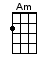 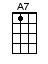 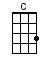 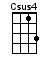 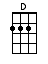 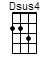 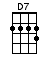 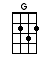 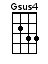 www.bytownukulele.ca